SSK BEČOV 5.9.2015Výsledky sportovních střeleb

VPi/VRe, MPi/MRe, MPu:
1. Martin Křapka Nástřel 288 bodů
2. Libor Manda                286 b.
3. Jiří Bečvář                   281 b.
4. Jaroslav Säckl             281 b. 
5. Letucha st.                  272 b. 
6. Vladimír Urban           268 b.
7. Karel Rodl                  257 b.
8. Jiří Sladký                  251 b.
9. Jiří Šurina                   250 b.
10. Navrátil                     249 b.
11. Zdeněk Dalík             246 b. 
12. Michal Šurina.           240 b.
13. Jan Bureš                  228 b.
14. Robert Slapnička      190 b.
15. Slapnička ml.            177 b.
16. Ladislava Urbanová  172 b.
17. Josef Křapka             166 b.
18. Jaromír Goll              156 b.
19. Hana Krušinová.       116 b.

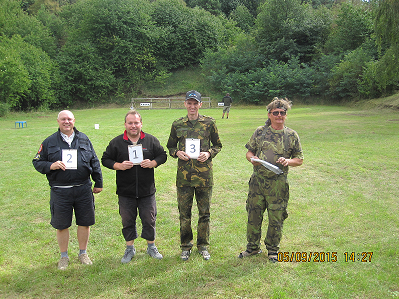 